Name: ______________________________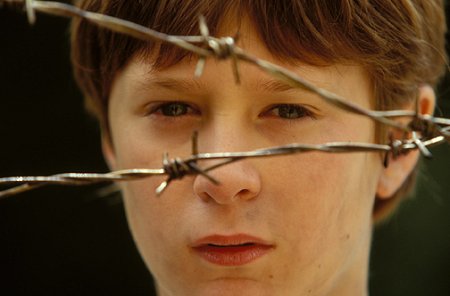 I Am DavidDescribe the setting of the movie.  (5)In terms of the plot line, name six events that happen during the rising action. (6)What is the climax of the story? (1)What conflicts become apparent during the movie?  Describe each. (6)Who is the protagonist?  Describe the protagonist’s character. (4)Would you describe the protagonist as individual, developing, or stock/static?  Explain. (2)Name and describe the antagonist? (3)What is the theme of the movie? (1)Did you enjoy the movie?  Why or why not? (2)